ПРОКУРАТУРА КАЛИНИНГРАДСКОЙ ОБЛАСТИПРОКУРАТУРА МОСКОВСКОГО РАЙОНАг.КАЛИНИНГРАДА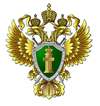 ТРУДОВЫЕ ГАРАНТИИ РОДИТЕЛЯМ                                                                 (ИНЫМ ЗАКОННЫМ ПРЕДСТАВИТЕЛЯМ),                             ВОСПИТЫВАЮЩИМ ДЕТЕЙ-ИНВАЛИДОВ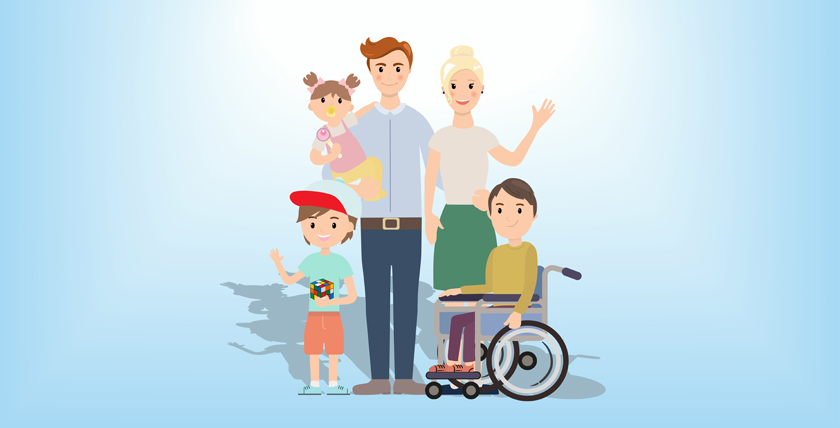 г. Калининград2020 г.Трудовым законодательством предусмотрен ряд гарантий работникам, имеющим детей-инвалидов. Такие работники могут работать на условиях неполного рабочего времени, получать дополнительные неоплачиваемые отпуска, иметь четыре дополнительных оплачиваемых выходных дня в месяц, не работать в ночное время, выходные и праздничные дни.Так, ч. 2 ст. 93 Трудового кодекса Российской Федерации (далее - ТК РФ) предусмотрено, что  работодатель обязан устанавливать неполное рабочее время по просьбе одного из родителей (опекуна, попечителя), имеющего ребенка-инвалида в возрасте до восемнадцати лет.При работе на условиях неполного рабочего времени оплата труда работника производится пропорционально отработанному им времени или в зависимости от выполненного им объема работ. Но при этом работа на условиях неполного рабочего времени не влечет для работников каких-либо ограничений продолжительности ежегодного основного оплачиваемого отпуска, исчисления трудового стажа и других трудовых прав.В ТК РФ нет ограничений по срокам подачи заявления об изменении режима рабочего дня. Сотрудник может подавать такое заявление по своему желанию в любое время. После того как работник заявит об изменении режима, его просьбу надо удовлетворить незамедлительно или в разумный срок (апелляционное определение Московского городского суда от 22.05.2018 № 33-17774/2018).Работники, имеющие детей-инвалидов, могут быть направлены в служебные командировки, привлечены к сверхурочной работе, работе в ночное время, выходные и нерабочие праздничные дни только с их письменного согласия и при условии, что это не запрещено им по состоянию здоровья в соответствии с медицинским заключением. При этом указанные работники должны быть ознакомлены в письменной форме со своим правом отказаться от направления в служебную командировку, привлечения к сверхурочной работе, работе в ночное время, выходные и нерабочие праздничные дни (ст.ст. 96, 259 ТК РФ).Расторжение трудового договора с одинокой матерью, воспитывающей ребенка-инвалида в возрасте до восемнадцати лет, с родителем (иным законным представителем ребенка), являющимся единственным кормильцем ребенка-инвалида в возрасте до восемнадцати лет по инициативе работодателя не допускается (за исключением увольнения в случае ликвидации организации либо прекращения деятельности индивидуальным предпринимателем, а также по отрицательным основаниям, например, таким как прогул, появление работника на работе в состоянии опьянения (ст.ст. 261, 81, 336 ТК РФ)).В соответствии со ст. 262 ТК РФ одному из родителей (опекуну, попечителю) для ухода за детьми-инвалидами по его письменному заявлению предоставляются четыре дополнительных оплачиваемых выходных дня в месяц, которые могут быть использованы одним из указанных лиц либо разделены ими между собой по их усмотрению. Порядок предоставления указанных дополнительных оплачиваемых выходных дней устанавливается Правительством Российской Федерации (далее - дополнительные оплачиваемые выходные дни).	Порядок предоставления дополнительных оплачиваемых выходных дней определен Правилами предоставления дополнительных оплачиваемых выходных дней для ухода за детьми-инвалидами, утвержденными постановлением Правительства Российской Федерации от 13.10.2014  № 1048  (далее – Правила  № 1048).Согласно ст. 262 ТК РФ и п. 2 Правил № 1048, основанием для предоставления дополнительных выходных дней для ухода за ребенком-инвалидом является заявление работника. При этом заявление должно быть составлено по форме, утвержденной приказом Министерства труда и социальной защиты Российской Федерации от 19.12.2014 № 1055н.Периодичность подачи заявления (ежемесячно, один раз в квартал, один раз в год, по мере обращения или др.) определяется родителем (опекуном, попечителем) по согласованию с работодателем в зависимости от необходимости использования дополнительных оплачиваемых выходных дней.К заявлению о предоставлении дополнительных оплачиваемых выходных дней родитель (опекун, попечитель) представляет: (справка, указанная в пункте «г», представляется в оригинале (п. 3 Правил № 1048):а) справка, подтверждающая факт установления инвалидности, выданная бюро (главным бюро, Федеральным бюро) медико-социальной экспертизы;б) документы, подтверждающие место жительства (пребывания или фактического проживания) ребенка-инвалида;в) свидетельство о рождении (усыновлении) ребенка либо документ, подтверждающий установление опеки, попечительства над ребенком-инвалидом;г) справка с места работы другого родителя (опекуна, попечителя) о том, что на момент обращения дополнительные оплачиваемые выходные дни в этом же календарном месяце им не использованы или использованы частично, либо справка с места работы другого родителя (опекуна, попечителя) о том, что от этого родителя (опекуна, попечителя) не поступало заявления о предоставлении ему в этом же календарном месяце дополнительных оплачиваемых выходных дней. Справка с места работы другого родителя (опекуна, попечителя) не требуется, если имеется документальное подтверждение следующих случаев (п. 5 Правил № 1048):- факта смерти другого родителя (опекуна, попечителя);- признания его безвестно отсутствующим;- лишения (ограничения) родительских прав;- лишения его свободы;- пребывания в служебной командировке свыше одного календарного месяца;- других обстоятельств, свидетельствующих о том, что другой родитель (опекун, попечитель) не может осуществлять уход за ребенком-инвалидом,- а также если один из родителей (опекунов, попечителей) уклоняется от воспитания ребенка-инвалида.При наличии в семье более одного ребенка-инвалида количество предоставляемых в календарном месяце дополнительных оплачиваемых выходных дней не увеличивается (п. 8 Правил № 1048).Если одним из родителей (опекуном, попечителем) дополнительные оплачиваемые выходные дни в календарном месяце использованы частично, другому родителю (опекуну, попечителю) в этом же календарном месяце предоставляются оставшиеся дополнительные оплачиваемые выходные дни (п. 6 Правил № 1048).Дополнительные оплачиваемые выходные дни, предоставленные, но не использованные в календарном месяце родителем (опекуном, попечителем) в связи с его временной нетрудоспособностью, предоставляются ему в этом же календарном месяце (при условии окончания временной нетрудоспособности в указанном календарном месяце и предъявления листка нетрудоспособности) (п. 9 Правил № 1048).Дополнительные оплачиваемые выходные дни, не использованные в календарном месяце, на другой календарный месяц не переносятся (п. 10 Правил № 1048).Также законодательством установлены случаи, когда дополнительные оплачиваемые выходные дни не предоставляются родителю (опекуну, попечителю) (п. 7 Правил № 1048), а именно:-  в период очередного ежегодного оплачиваемого отпуска,- в период нахождения работника в отпуске без сохранения заработной платы;- в период  отпуска по уходу за ребенком до достижения им возраста 3 лет. При этом у другого родителя (опекуна, попечителя) сохраняется право на четыре дополнительных оплачиваемых выходных дня.Одному из родителей (опекуну, попечителю, приемному родителю), воспитывающему ребенка-инвалида в возрасте до восемнадцати лет, ежегодный оплачиваемый отпуск предоставляется по его желанию в удобное для него время (ст. 262.1 ТК РФ).Работнику, имеющему ребенка-инвалида в возрасте до восемнадцати лет, коллективным договором могут устанавливаться ежегодные дополнительные отпуска без сохранения заработной платы в удобное для них время продолжительностью до 14 календарных дней. Указанный отпуск по письменному заявлению работника может быть присоединен к ежегодному оплачиваемому отпуску или использован отдельно полностью либо по частям. Перенесение этого отпуска на следующий рабочий год не допускается (ст. 263 ТК РФ).